АДМИНИСТРАЦИЯ НОВОХАЙСКОГО СЕЛЬСОВЕТАБОГУЧАНСКОГО РАЙОНАКРАСНОЯРСКОГО КРАЯ
          ПОСТАНОВЛЕНИЕ        07.06. 2021 г                          п. Новохайский                                   № 31-ПОб утверждении актуализированной схемы теплоснабжениямуниципального образованияНовохайский сельсовет Богучанского районаКрасноярского края.Во исполнение требований пункта 6 статьи 6 Федерального закона от 27.07.2010г. № 190-ФЗ «О теплоснабжении», руководствуясь п.14 ст.7 Устава Новохайского сельсоветаПОСТАНОВЛЯЮ:       1. Утвердить актуализированную схему теплоснабжения муниципального образования Новохайский   сельсовет Богучанского района Красноярского края, согласно приложению.     2. Определить теплоснабжающей организацией на территории МО Новохайский сельсовет Акционерное общество «Красноярская региональная энергетическая компания» (АО «КрасЭко»).               3. Определить единой теплоснабжающей организацией на территории МО Новохайский сельсовет Акционерное общество «Красноярская региональная энергетическая компания» (АО «КрасЭко»).               4. Постановление № 22-п от 07.05.2019 года «Об утверждении актуализированной схемы теплоснабжения муниципального образования Новохайский сельсовет Богучанского района Красноярского края», отменить.     5. Контроль за исполнением данного постановления оставляю за собой.    6. Постановление вступает в силу в день, следующим за днем его официального опубликования в газете «Новохайский вестник»Приложение к постановлению администрации Новохайского сельсовета                                                                                   от   07.06.2021 года № 31-ПСхема теплоснабжения НОВОХАЙСКОГО сельсовета бОГУЧАНСКОГО района КРАСНОЯРСКОГО КРАЯ(актуализированная)ОГЛАВЛЕНИЕ:Оглавление………………………………………………………..……….……2Раздел 1. Показатели перспективного спроса на тепловую энергию (мощность) и теплоноситель в установленных границах территории Новохайского сельского поселения......………….……………………………..3Раздел 2. Перспективные балансы располагаемой тепловой мощности источников тепловой энергии  и тепловой нагрузки потребителей…………7Раздел 3. Перспективные балансы теплоносителя…………………..………..10Раздел 4. Предложения по новому строительству, реконструкции и техническому перевооружению  источников тепловой энергии…………….10Раздел 5. Предложения по строительству и реконструкции  тепловых сетей………………………………………………………………………………14Раздел 6. Перспективные топливные балансы………………………………..16Раздел 7. Инвестиции в новое строительство, реконструкцию и техническое перевооружение…………………………………………………………………16Раздел 8. Решение об определении единой теплоснабжающей организации………………………………………………………………………19Раздел 9. Решения о распределении тепловой нагрузки между источниками тепловой энергии………………………………………………………………...19Раздел 10. Решение по бесхозяйных тепловым сетям…………………….....19Схема тепловых сетей котельной №38 п. Кежек……………………………..20Схема тепловых сетей котельной №39 п. Новохайский……………………...21                     Схема теплоснабжения Новохайского сельсоветаРаздел 1. Показатели перспективного спроса на тепловую энергию (мощность) и теплоноситель в установленных границах территории Новохайского сельсовета.1.1. Существующее состояние.Муниципальное образование Новохайский сельсовет расположен на  южнее районного центра Богучанского района. Территория сельсовета составляет 15448 км². Численность постоянно проживающего населения 1343 человек. На территории муниципального образования находится два сельских поселения: п. Новохайский, п. Кежек.Теплоснабжение жилой застройки на территории Новохайского сельсовета  осуществляется по смешанной схеме. Индивидуальная жилая застройка оборудована печами на твердом топливе. Горячее водоснабжение указанных потребителей отсутствует.Часть жилого фонда, объекты социально-культурного значения, подключены к централизованной системе теплоснабжения, которая состоит из котельной и тепловых сетей. Эксплуатацию котельной и тепловых сетей на территории Новохайского сельсовета осуществляет АО  «КрасЭко».Ресурсоснабжающая организация АО  «КрасЭко» расположена по адресу: с. Богучаны ул. Ленина д.19 на обслуживании предприятия находится 1 котельная в п. Новохайский и 1 котельная п. Кежек Новохайского сельсовета. Теплоснабжение производственных объектов предприятий осуществляется от собственных котельных, размещенных на территории предприятий.                                                                                                                                                          Сводная отапливаемых объектов котельными №38, №39Тарифы в сфере теплоснабжения, установленные для АО « КрасЭКо»1.2. Площадь строительных фондов и приросты площади строительных фондов в соответствии со схемой территориального планирования Новохайского сельсовета предоставлена в таблице .1.3.Объемы потребления тепловой энергии (мощности), теплоносителя и приросты потребления тепловой энергии (мощности), теплоносителя с разделением по видам теплопотребления представлены в таблице.Годовые объемы потребления тепловой энергии (мощности), теплоносителя и приросты потребления тепловой энергии (мощности), теплоносителя с разделением по видам теплопотребления.1.4. Объемы потребления тепловой энергии (мощности) и теплоносителя объектами, расположенными в производственной зоне действия котельных № 38, № 39 с  учетом изменения производственной зоны и прироста потребления тепловой энергии, с разделением по видам теплопотребления представлены в таблице.Объемы потребления тепловой энергии (мощности), теплоносителя и приросты потребления тепловой энергии (мощности), теплоносителя с разделением по видам теплопотребления по котельным № 38, № 39.Учитывая, что схемой территориального развития Новохайского сельсовета не предусмотрено изменение схемы теплоснабжения, теплоснабжение перспективных объектов, которые планируется разместить вне зоны действия существующих котельных, предлагается осуществить от автономных источников. Изменения производственных зон не планируется.Раздел 2. Перспективные балансы располагаемой тепловой мощности источников тепловой энергии и тепловой нагрузки потребителей.2.1.Радиус эффективного теплоснабжения.    	Среди основных мероприятий по энергосбережению в системах теплоснабжения Новохайского сельсовета можно выделить оптимизацию систем теплоснабжения в поселке с учетом эффективного радиуса теплоснабжения.     	Радиус эффективного теплоснабжения Новохайского сельсовета отражен в таб. 2.2 «Максимально удаленные точки подключения потребителей от источника подачи тепловой энергии», превышение данного радиуса будет являться нецелесообразным по причине увеличения совокупных расходов в системе теплоснабжения. 2.2.Описание существующих и перспективных зон действия систем теплоснабжения, источников тепловой энергии.Описание существующих зон действия систем теплоснабжения, источников тепловой энергии.Существующие значения установленной тепловой мощности основного оборудования источников тепловой энергии (в разрезе котельных).         Часть жилого фонда, общественные здания: школа, дом культуры, детский сад, ФАП, почта, администрация подключены к централизованной системе теплоснабжения, которая состоит из котельной и тепловых сетей. Эксплуатацию котельной и тепловых сетей на территории Новохайского сельсовета с 01.09.2018г. осуществляет АО  «КрасЭко». АО  «КрасЭко» является единственной теплоснабжающей организацией на территории Новохайского сельсовета.          Модернизация системы теплоснабжения Новохайского сельсовета не предусматривает изменения схемы теплоснабжения.Реконструкция тепловых сетей, снабжающих теплом жилую застройку, предлагается произвести из стальных труб в индустриальной тепловой изоляции из пенополиуретана в полиэтиленовой оболочке. 2.3.Описание существующих и перспективных зон действия индивидуальных источников тепловой энергии.Поселение не газифицировано. Поэтому большая часть индивидуальных жилых домов оборудовано отопительными печами, работающими на твердом топливе (дрова, отходы лесопиления – горбыль, уголь).Индивидуальное отопление осуществляется от теплоснабжающих устройств без потерь при передаче, так как нет внешних систем транспортировки тепла. Поэтому потребление тепла при теплоснабжении от индивидуальных установок можно принять равным его производству.Среднегодовая выработка тепла индивидуальными источниками теплоснабжения ориентировочно составляет 7886,74 Гкал/год. 2.4. Перспективные балансы тепловой мощности и тепловой нагрузки в перспективных зонах действия источников тепловой энергии.    	Перспективные балансы тепловой мощности и тепловой нагрузки в перспективных зонах действия источников тепловой энергии равны существующим, так как на схеме территориального планирования   Новохайского сельсовета не предусмотрено изменение существующей схемы теплоснабжения.2.5. Существующие и перспективные затраты тепловой мощности на собственные и хозяйственные нужды источников тепловой энергии (в разрезе котельных).Информация по расходу топлива и выработке тепловой энергии за 2019 год:Информация о полезном отпуске тепловой энергии и теплоносителя за 2019 год:2.6. Значения существующей и перспективной тепловой мощности источников тепловой энергии нетто.Значения существующей и перспективной тепловой мощности источников тепловой энергии нетто.Потери тепловой энергии в тепловых сетях теплопередачей через теплоизоляционные конструкции теплопроводов и с потерями теплоносителя и указанием затрат на компенсацию этих потерь.2.8. Затраты существующей и перспективной тепловой мощности на хозяйственные нужды тепловых сетей.Раздел 3. Перспективные балансы теплоносителя.3.1. Сумма баланса производительности максимального потребления теплоносителя теплопотребляющими установками потребителей равняется ГВС+ОТОПЛЕНИЕ+НОРМАТИВНЫЕ ПОТЕРИ*0,054 = (2430+66,08+616,74)*0,054+(610+10,51+90,56)*0,054=168,09+38,4=206,49 м3.(гвс, отопление, потери берем годовые в Гкал и умножаем, переводя в м3, пример указан выше, текст не меняем)В перспективе баланс теплоносителя не изменится, так как изменение схемы территориального планирования и строительство новых сетей теплоснабжения на территории Новохайского сельсовет не планируется.Раздел 4. Предложения по новому строительству, реконструкции и техническому перевооружению источников тепловой энергии.          4.1.Предложения по новому строительству источников тепловой энергии, обеспечивающие перспективную тепловую нагрузку на вновь осваиваемых территориях поселения.       Учитывая, что схемой территориального планирования Новохайского сельсовета Богучанского муниципального района не предусмотрено изменение схемы теплоснабжения района, теплоснабжение перспективных объектов, которые планируется разместить вне зоны действия существующих котельных, предлагается осуществить от автономных источников. Поэтому новое строительство котельных не планируется.4.2.Предложения по реконструкции источников тепловой энергии, обеспечивающие перспективную тепловую нагрузку в существующих и расширяемых зонах действия источников тепловой энергии не планируется.	4.3. Техническое перевооружение источников тепловой энергии с целью повышения эффективности работы систем теплоснабжения представлены в таблице.    Предложение по техническому перевооружению источников тепловой энергии с целью повышения  эффективности  работы  систем теплоснабжения4.4. Графики совместной работы источников тепловой энергии, функционирующих в режиме комбинированной выработки электрической и тепловой энергии и котельных, отсутствуют, ввиду отсутствия источников тепловой энергии, функционирующих в режиме комбинированной выработки электрической и тепловой энергии. Меры по выводу из эксплуатации, консервации и демонтажу избыточных источников тепловой энергии не предусматриваются.Вывод из эксплуатации котельных №38 в п. Кежек и №39 в п. Новохайский не планируется.4.5. Меры по переоборудованию котельной в источники комбинированной выработки электрической и тепловой энергии.В соответствии со схемой территориального планирования Новохайского   сельсовета Богучанского муниципального района, меры по переоборудованию котельных №39 в п. Новохайский и № 38 п. Кежек в источники комбинированной выработки электрической и тепловой энергии не предусмотрены.4.6. Меры по переводу котельной, размещенной в существующих и расширяемых зонах действия источников комбинированной выработки тепловой и электрической энергии в «пиковый» режим работы для каждого этапа.Меры по переводу котельной, размещенной в существующих и расширяемых зонах действия источников комбинированной выработки тепловой и электрической энергии в «пиковый» режим работы для каждого этапа  не предусмотрены.4.7. Решения о загрузке источников тепловой энергии, распределении (перераспределении) тепловой нагрузки потребителей тепловой энергии в каждой зоне действия системы теплоснабжения между источниками тепловой энергии, поставляющими тепловую энергию в данной системе теплоснабжения не предусматривается.Перераспределение тепловой нагрузки в зонах действия котельных № 38,39 не предусматриваются.4.8.Оптимальный температурный график отпуска тепловой энергии для каждого источника тепловой энергии или группы источников в системе теплоснабжения.Оптимальный температурный график отпуска тепловой энергии для каждого источника тепловой энергии в системе теплоснабжения в соответствии с действующим законодательством разрабатывается в процессе проведения энергетического обследования источника тепловой энергии, тепловых сетей, потребителей тепловой энергии. ГРАФИКзависимости температуры теплоносителя отпускаемой котельными АО «КрасЭко», от температуры наружного воздуха для котельных (температурный график 700С – 450С)4.9. Предложения по перспективной установленной тепловой мощности каждого источника тепловой энергии с учетом аварийного и перспективного резерва тепловой мощности  с предложениями по утверждению срока ввода в эксплуатацию новых мощностей нет.Раздел 5. Предложения по строительству и реконструкции тепловых сетей.5.1.Предложения по новому строительству, реконструкции  и (или) модернизации тепловых сетей, обеспечивающих перераспределение тепловой нагрузки из зон с дефицитом располагаемой тепловой мощности источников тепловой энергии в зоны с резервом располагаемой тепловой мощности источников тепловой энергии (использование существующих резервов).Учитывая, что схемой территориального планирования Новохайского сельсовета не предусмотрено изменение схемы теплоснабжения поселка, поэтому новое строительство тепловых сетей не планируется. Перераспределение тепловой нагрузки не планируется.5.2. Предложения по  строительству, реконструкции и (или) модернизации  тепловых сетей, для обеспечения перспективных приростов тепловой нагрузки в  осваиваемых районах поселения под жилищную, комплексную или производственную застройку.Строительство, реконструкция и (или) модернизация  тепловых сетей не планируется.5.3. Предложения по  строительству, реконструкции и (или) модернизации  тепловых сетей, обеспечивающие условия, при наличии которых существует возможность поставок тепловой энергии потребителям от различных источников тепловой энергии при сохранении надежности теплоснабжения.     	Учитывая, что схемой территориального планирования Новохайского сельсовета Богучанского муниципального района не предусмотрено изменение схемы теплоснабжения поселка, поэтому новое строительство тепловых сетей не планируется. Реконструкция тепловых сетей, обеспечивающая условия, при наличии которых существует возможность поставок тепловой энергии потребителям от различных источников тепловой энергии при сохранении надежности теплоснабжения не предусмотрена.5.4. Предложения по  строительству, реконструкции и (или) модернизации  тепловых сетей для повышения эффективности функционирования системы теплоснабжения, в том числе за счет  ликвидации котельных по основаниям.Новое строительство или реконструкция тепловых сетей для повышения эффективности функционирования системы теплоснабжения, в том числе за счет ликвидации котельных не планируется.5.5 Предложения по  строительству, реконструкции и (или) модернизации  тепловых сетей для обеспечения нормативной надежности безопасности теплоснабжения потребителей представлены в таблице.Федеральным законом «О теплоснабжении» №190-ФЗ установлена необходимость перевода существующих открытых схем централизованного горячего водоснабжения на закрытые схемы. Для реализации данного мероприятия предлагается  произвести переход из открытых систем теплоснабжения в закрытые, путем демонтажа кранов разбора теплоносителя (для нужд горячего водоснабжения) из внутридомовых систем отопления абонентов и установки автономных источников горячего водоснабжения (бойлеров).   Учитывая, что схемой территориального планирования Новохайского сельсовета не предусмотрено изменение схемы теплоснабжения поселка, поэтому новое строительство тепловых сетей не планируется. Для перевода с открытой системы теплоснабжения в закрытую планируется реконструкция тепловых сетей протяженностью .Предложения по реконструкции тепловых сетей для обеспечения нормативной надежности безопасности теплоснабжения.Раздел 6. Перспективные топливные балансы.6.1. Перспективные топливные балансы для каждого источника тепловой энергии, расположенного в границах поселения по видам основного, резервного и аварийного топлива на каждом этапе представлены в таблице.Перспективные топливные балансы для каждого источника тепловой энергии, расположенного в границах поселения, по видам основного, резервного и аварийного топлива на каждом этапеРаздел 7. Инвестиции в новое строительство, реконструкцию и техническое перевооружение.7.1 Предложения по величине необходимых инвестиций в новое строительство, реконструкцию и техническое перевооружение источников тепловой энергии, тепловых сетей и тепловых пунктов первоначально планируются на период, соответствующий первой очереди схемы территориального планирования, т.е. на период до 2020 года и подлежат ежегодной корректировке на каждом этапе планируемого периода с учетом утвержденной инвестиционной программы и программы комплексного развития систем коммунальной инфраструктуры на территории муниципального образования Богучанский район.7.2 Предложения по величине необходимых инвестиций в реконструкцию и техническое перевооружение источников тепловой энергии, тепловых сетей.7.3. Предложения по величине необходимых инвестиций в строительство, реконструкцию и техническое перевооружение источников тепловой энергии на каждом этапе представлены.Предложения по величине необходимых инвестиций в строительство, реконструкцию и техническое перевооружение источников тепловой энергии на каждом этапе:Примечание: Объем средств будет уточняться после доведения лимитов бюджетных обязательств из бюджетов всех уровней на очередной финансовый год и плановый период.Раздел 8. Решение об определении единой теплоснабжающей организации.Основная часть жилого фонда, общественные здания, бюджетные учреждения подключены к централизованной системе теплоснабжения, которая состоит из котельной и тепловых сетей. Эксплуатацию котельных и тепловых сетей на территории п. Новохайский, д. Кежек  осуществляет АО «КрасЭко», которая является единственной теплоснабжающей организацией на территории сельсовета. В качестве единой теплоснабжающей организации МО Новохайский сельсовет определить АО «КрасЭко». Раздел 9. Решения о распределении тепловой нагрузки между источниками тепловой энергии.        Распределение тепловой нагрузки между источниками тепловой энергии не планируетсяРаздел 10. Решение по бесхозяйным тепловым сетям.На территории МО Новохайский сельсовет бесхозяйные тепловые сети отсутствуют.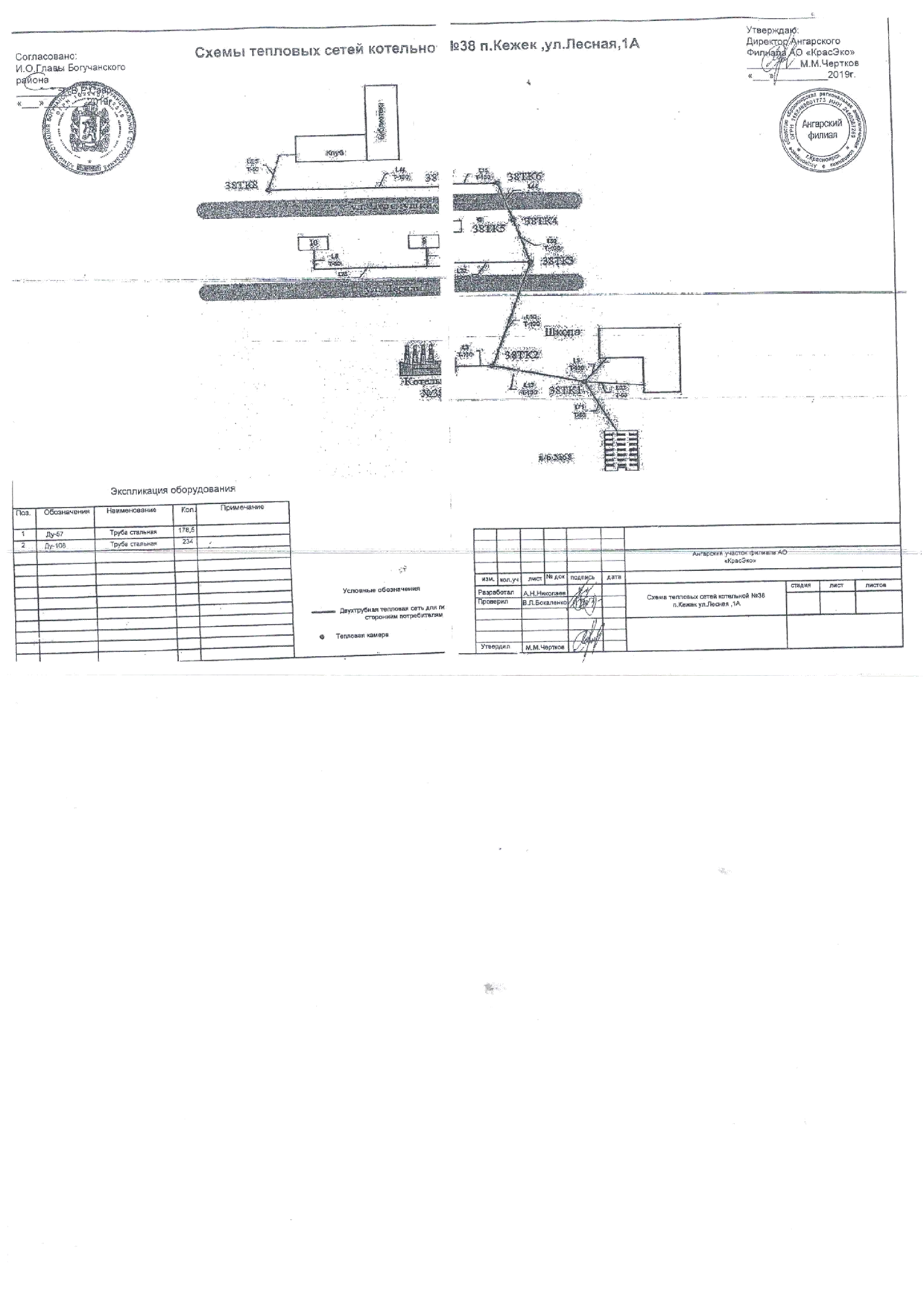 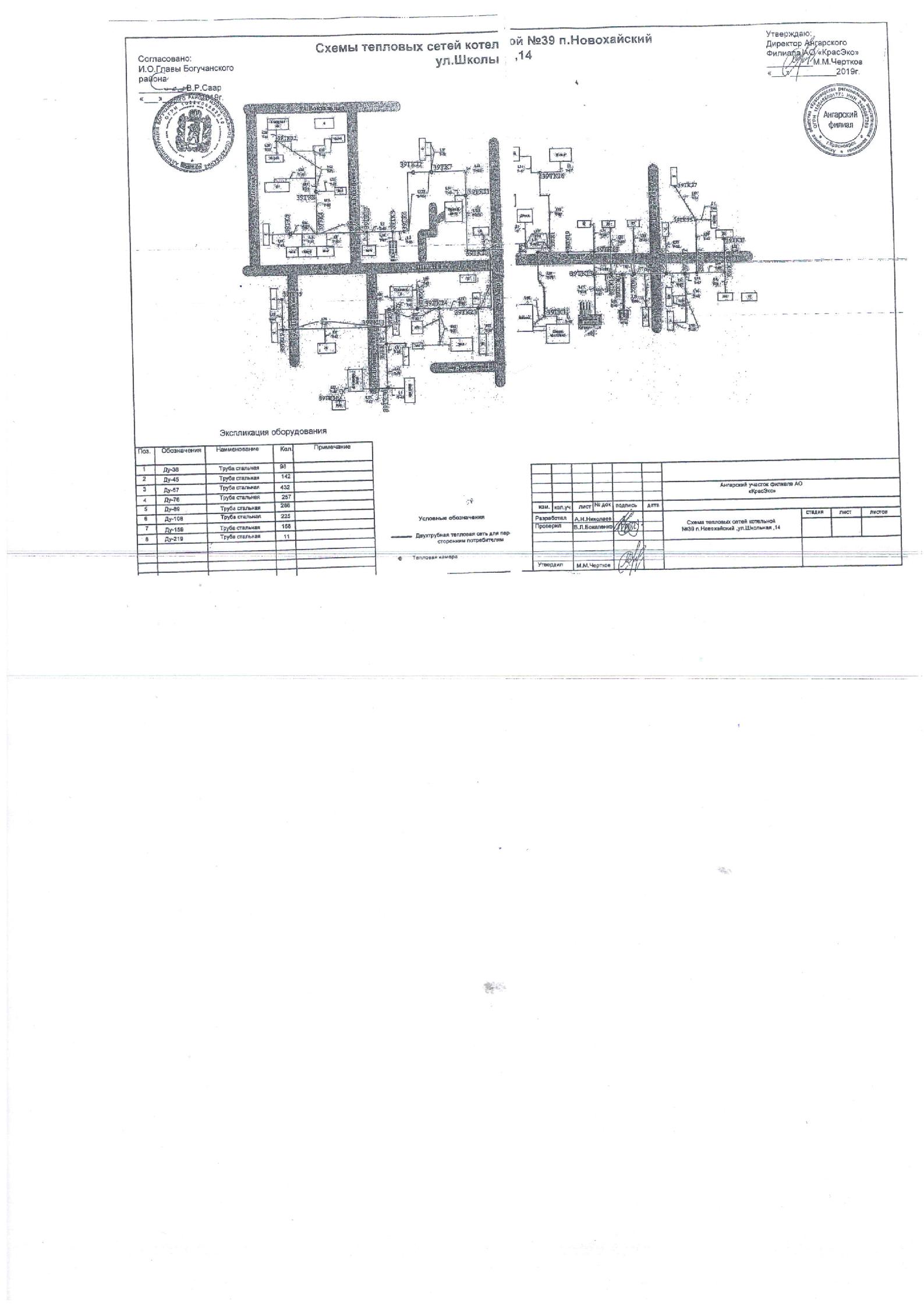 Глава Новохайского  сельсоветаЮ.М. Хващевская№ п/пКотельнаяОтапливаемый объектПротяженность сетей (м)Тип прокладкиТип прокладкиОбслуживающаяорганизация№ п/пКотельнаяОтапливаемый объектПротяженность сетей (м)Надземная(м)Подземная(м)ОбслуживающаяорганизацияКотельная №39п. Новохайский ул. Школьная		Здание сельской администрации, Дом культуры, Библиотека, Здание почты, Школа, Д/с «Солнышко», Пожарное депо, м-н «Сибирь», м-н «Байкал», водозаборное сооружение, амбулатория, жилой фонд – 25 абонентов16211621-АО  «КрасЭко»Котельная №38д. Кежек ул. ЛеснаяДом культуры, Библиотека, Школа. Жилой фонд – 2 абонента400400-АО  «КрасЭко»годТепловая энергия, руб./ГкалТепловая энергия, руб./ГкалТепловая энергия, руб./ГкалГорячая вода/теплоносительГорячая вода/теплоносительГорячая вода/теплоносительГорячая вода/теплоносительГорячая вода/теплоносительНорм.акт1 полу-годие2 полу-годиеНорм.акт Компонент на теплоноситель руб/куб.мКомпонент на тепловую энергию,руб/ГкалКомпонент на теплоноситель руб/куб.мКомпонент на тепловую энергию,руб/Гкал1 полугодие1 полугодие2 полугодие2 полугодие2020Приказ МТП Красноярского края №482-п от 18.12.20193521,414049,62Приказ МТП Красноярского края №483-п, №484-п от 18.12.201977,173521,4180,714049,62№ п/пПоказателиЕдиница измеренияСовременное состояниеПервая очередь (до 2015г.)Расчетный срок (включает первую очередь (до 2030г.)1.Зоны жилой застройки, из нихга1261.1территории индивидуальной усадебной жилой застройки (индивидуальный жилищный фонд)%101.2территории малоэтажной многоквартирной жилой застройки(многоквартирные жилые дома)%901.3территории среднеэтажной многоквартирной жилой застройки(многоквартирные жилые дома)%---2.Жилищный фонд, всеготыс. кв. м общей площади квартир 44,51--2.1существующий сохраняемый жилищный фондтыс. кв. м общей площади квартир44,512.2новое жилищное строительствотыс. кв. м общей площади квартир---3.Общественные здания3.1зоны объектов учебно-образовательного назначенияга4,23.2зоны промышленных, коммунально-складских объектов инженерной инфраструктурыга100,2Элемент территориального деленияЭтапыТепловая нагрузка, Гкал/годТепловая нагрузка, Гкал/годТепловая нагрузка, Гкал/годТепловая нагрузка, Гкал/годТепловая нагрузка, Гкал/годТепловая нагрузка, Гкал/годИТОГОИТОГОЭлемент территориального деленияЭтапыОтоплениеОтоплениеВентиляцияВентиляцияТеплоносительТеплоносительИТОГОИТОГОЭлемент территориального деленияЭтапыСуществующее потреблениеПрирост потребленияСуществующее потреблениеПрирост потребленияСуществующее потреблениеПрирост потребленияСуществующее потреблениеПрирост потребленияКотельная № 382021988,1280,0--4,720,0992,8500,0Котельная № 382022988,1280,0--4,720,0 992,8500,0Котельная № 382023988,1280,0--4,720,0992,8500,0Котельная № 382024988,1280,0--4,720,0992,8500,0Котельная № 382025-2035988,1280,0--4,720,0992,8500,0Котельная №3920213940,2350,0--524,640,04464,8780,0Котельная №3920223940,2350,0--524,640,04464,8780,0Котельная №3920233940,3250,0--524,640,04464,8780,0Котельная №3920243940,3250,0--524,640,04464,8780,0Котельная №392025-20353940,3250,0--524,640,04464,8780,0Наименование потребителяКотельная №Макс.час.нагр. Макс.час.нагр. Макс.час.нагр. Макс.час.нагр. Гкал/часМакс.час.нагр. Гкал/часМакс.час.нагр. Гкал/часНаименование потребителяКотельная №ГВС  ГВС  Отопление             (по расчетам)ИТОГООтопление (по расчету)ГВС     (по расчета) ИТОГО                   (по расчету) Гкал/часНаименование потребителяКотельная №м3 / годГкал / годГкал / годГкал / годГкал / часГкал / часГкал / часШкола380,0000,000632,570632,5700,1080,0000,108В/башня №67380,0000,00091,25891,2580,0160,0000,016жилая квартира380,0000,00053,67353,6730,0090,0000,009клуб380,0000,00055,74255,7420,0090,0000,009Библиотека380,0000,00013,99413,9940,0020,0000,002НАСЕЛЕНИЕ3887,4384,722140,891145,6120,0240,0010,025ИТОГО ПО КОТЕЛЬНОЙ №38ИТОГО ПО КОТЕЛЬНОЙ №3887,4384,722988,128992,8500,1680,0010,169Магазин39357,15619,28617,28736,5740,0030,0030,006Гараж390,0000,00022,87322,8730,0040,0000,004Амбулатория394674,600252,428101,548353,9760,0170,0430,060Жилой дом390,0000,0000,0000,0000,0000,0000,000СПОРТЗАЛ390,0000,000148,940148,9400,0250,0000,025ШКОЛА №14390,0000,000850,660850,6600,1450,0000,145Хоз. корпус390,0000,00073,85373,8530,0130,0000,013Старший корпус390,0000,000157,702157,7020,0270,0000,027Младший корпус390,0000,000113,014113,0140,0190,0000,019Магазин Кока-кола390,0000,0000,0000,0000,0000,0000,000Баня390,0000,0005,8215,8210,0010,0000,001Гараж390,0000,00029,22429,2240,0050,0000,005Гостиница390,0000,000274,596274,5960,0470,0000,047Клуб390,0000,000118,306118,3060,0200,0000,020Административное здание39191,64410,34935,51545,8640,0060,0020,008Библиотека390,0000,00052,56752,5670,0090,0000,009Пожарное депо391607,20086,78991,140177,9290,0160,0150,030В/башня  № 65390,0000,0008,9388,9380,0020,0000,002Административное здание390,0000,000252,017252,0170,0430,0000,043Жилая квартира390,0000,0000,0000,0000,0000,0000,000почта390,0000,00015,52315,5230,0030,0000,003НАСЕЛЕНИЕ392885,011155,7911570,7131726,5030,2670,0260,294ИТОГО ПО КОТЕЛЬНОЙ №39ИТОГО ПО КОТЕЛЬНОЙ №399715,611524,6433940,2354464,8780,6700,0890,759Максимальное удаление точки подключения потребителей от источника тепловой энергииМаксимальное удаление точки подключения потребителей от источника тепловой энергииМаксимальное удаление точки подключения потребителей от источника тепловой энергииМаксимальное удаление точки подключения потребителей от источника тепловой энергиина северна востокна югна западКотельная №39 п. Новохайский ул. ШкольнаяКотельная №39 п. Новохайский ул. ШкольнаяКотельная №39 п. Новохайский ул. ШкольнаяКотельная №39 п. Новохайский ул. ШкольнаяУл. Вокзальная, д.4АУл. Школьная, д. 16Ул. Советская, 3Ул. Лесная, 4Котельная №38 д. Кежек ул. ЛеснаяКотельная №38 д. Кежек ул. ЛеснаяКотельная №38 д. Кежек ул. ЛеснаяКотельная №38 д. Кежек ул. ЛеснаяДом культурыШколаВодобашняДом культурыНаименование котельной, адресУстановленная мощность (Гкал/ч)ПримечаниеКотельная №39 п. Новохайский ул. Школьная, 2А3,0В работеКотельная №38 д. Кежек ул. Лесная, 1А0,6В работеВсего:3,6Наименование источника теплоснабженияПеречень основного оборудованияУстановленная тепловая мощность, Гкал/чРасполагаемая тепловая мощность, Гкал/чЗатраты тепловой мощности на собственные и хозяйственные нужды, Гкал/чНагрузка потребителей, Гкал/чТепловые потери в тепловых сетях. Гкал/чДефициты тепловой мощности источников тепла, Гкал/чКотельная №38КВ-ТР-0,30,30,250,0030,1690,035нетКотельная №38КВ-ТР-0,30,30,250,0030,1690,035нетКотельная №39КВ-РК-1,01,00,860,0120,7590,311нетКотельная №39КВ-РК-1,01,00,860,0120,7590,311нетКотельная №39КВ-1,16/57ФС1,01,00,0120,7590,311нетНаименование котельнойУстановленная мощность котельной, Гкал/ч Выработка тепловой энергии, ГкалРасход натурального топливаРасход натурального топливаНаименование котельнойУстановленная мощность котельной, Гкал/ч Выработка тепловой энергии, ГкалДрова, куб.м.Уголь,тоннКотельная №38 д. Кежек0,6603,5566,8168,6Котельная №39 п. Новохайский32490,51175,5Населеный пунктНаименование котельнойВсего в год, ГкалВсего в год, м3п. КежекКотельная №38386,3750,70п. НовохайскийКотельная №391603,29647,89Наименование источника тепловой энергииФактическая располагаемая мощность котельной, Гкал/часМощность тепловой энергии, Гкал/часМощность тепловой энергии, Гкал/часНаименование источника тепловой энергииФактическая располагаемая мощность котельной, Гкал/чассуществующиеперспективныеКотельная №380,50,5-Котельная №392,752,75-Наименование котельнойПотери тепловой энергии при передаче (Гкал)Затраты на компенсацию потерь ТЭ (тыс. руб.)Котельная №39 п. Новохайский ул. Школьная679,9411998,12Котельная №38 д. Кежек ул. Лесная86,854293,4Всего:Наименование котельнойСуществующие затраты тепловой мощности на хоз. нужды тепловых сетей (Гкал/ч)Котельная №39 п. Новохайский ул. ШкольнаянетКотельная №38 д. Кежек ул. Леснаянет№ № СЦТНаименование котельнойНаименование мероприятийЗатраты на мероприятие, тыс. руб (без НДС), в том числе Период реализацииПериод реализацииПериод реализации№ № СЦТНаименование котельнойНаименование мероприятийЗатраты на мероприятие, тыс. руб (без НДС), в том числе 2021год 2022 год 2023 год и далее123Котельная №38Инструментальное обследование дымовой трубы (наличие предписания Ростехнадзора)307,2000307,20123Котельная №39Инструментальное обследование дымовой трубы (наличие предписания Ростехнадзора)307,2000307,20223Котельная №38Разработка проектно-сметной документации и выполнение работ по установки узла учета тепловой энергии на котельной845,7100845,71 323Котельная №39Разработка проектно-сметной документации и выполнение работ по установки узла учета тепловой энергии на котельной801,2150801,2150438Котельная №38Модернизация системы управления сетевыми насосами котельной за счет установки системы плавного пуска и блока защиты электродвигателя на котельной №38422,37200422,372523Котельная №38Обустройство золошлаковой ямы котельной (наличие предписания Ростехнадзора)1700,00001700,00523Котельная №39Обустройство золошлаковой ямы котельной (наличие предписания Ростехнадзора)1700,00001700,00Температура наружного воздуха 0СТемпература теплоносителя в подающем трубопроводе на выходе из котельной0СТемпература теплоносителя в обратном трубопроводе0С+54534+44635+34735+24836+14937  05038-15138-25239-35340-45440-55541-65641-75742-85843-95943-106044-116145-126245-136346-146446-156547-166648-176748-186849-196949-207050-217050-227050-237049-247049-257049-267048-277048-287048-297048-307047-317047-327047-337047-347046-357046-367046-377046-387045-397045-407045-417044-427044-437044-447044-457043№ № СЦТНаименование тепловой сети Наименование мероприятийЗатраты на мероприятие, тыс. руб (без НДС), в том числе Период реализацииПериод реализацииПериод реализации№ № СЦТНаименование тепловой сети Наименование мероприятийЗатраты на мероприятие, тыс. руб (без НДС), в том числе 2021 год 2022 год 2023 год и далее123Тепловая сеть от котельной №38Замена участков теплосети от котельной  протяженностью 412,5 м.п.8250,0008250,0223Тепловая сеть от котельной №39Замена участков теплосети от котельной  протяженностью 1073 м.п.21460,00021460,0Наименование котельнойНаименование мероприятияЗатраты, тыс.руб. без НДСКотельная №38 п. КежекМодернизация системы управления сетевыми насосами котельной за счет установки системы плавного пуска и блока защиты электродвигателя422,372Котельная №38 п. КежекУстановка узла учета тепловой энергией801,215Котельная №39 п. НовохайскийМодернизация системы управления сетевыми насосами котельной за счет установки системы плавного пуска и блока защиты электродвигателя461,247№ п/пАдрес объекта/мероприятияпротяженностьЕд. изм.Цели реализации мероприятия1Реконструкция тепловых сетей в п. Новохайский, д. Кежек 2021м.п.-сокращение потерь теплоэнергией в сетях;- обеспечение заданного гидравлического режима, требуемой надежности теплоснабжения потребителей;- снижение уровня износа объектов;- повышение качества и надежности коммунальных услугНаименованиекотельнойВид топливаГодовой расход топлива в натуральных единицах, т/годРезервный вид топливаАварийный вид топливаКотельная №38Дрова574,55ДроваНе предусмотренКотельная №38Уголь133,4УгольНе предусмотренКотельная №39Уголь1211,84УгольНе предусмотрен№ п/пНаименование источниковСтоимость (тыс. руб.)План реализации инвестиционной программыПлан реализации инвестиционной программыПлан реализации инвестиционной программыПлан реализации инвестиционной программыПлан реализации инвестиционной программы№ п/пНаименование источниковСтоимость (тыс. руб.)20172018201920202021-20401Инвестиционные проекты по реконструкции, модернизации, строительству тепловых источников.Инвестиционные проекты по реконструкции, модернизации, строительству тепловых источников.Инвестиционные проекты по реконструкции, модернизации, строительству тепловых источников.Инвестиционные проекты по реконструкции, модернизации, строительству тепловых источников.Инвестиционные проекты по реконструкции, модернизации, строительству тепловых источников.Инвестиционные проекты по реконструкции, модернизации, строительству тепловых источников.Инвестиционные проекты по реконструкции, модернизации, строительству тепловых источников.1.1Монтаж газоочистного оборудования в котельной №39500,000500,0001.2.Оборудование здания котельной №39 молниезащитой200,00200,00001.3.Устройство ограждающих конструкций вокруг котельной №38, №39674,00000674,01.4.Оборудовать здание котельной №39 приточно – вытяжной вентиляцией600,00000600,01.5.Оборудовать здание котельной №38, №39  аварийным освещением640,00000640,01.6.Оборудовать здание котельной №39 местом для временного хранения золошлаковых отходов1 511,000001 511,01.7.Разработать проект санитарно – защитной зоны котельной №38, №39160,0160,00001.8.Оборудовать котельную №38, №39 узлом учета тепловой энергии500,00000500,0Всего объем финансовых затрат, в том числе по источникам их финансирования:4785,0160,0200,0500,003925,0-бюджетное финансирование000000-средства ТС организации (инвестпрограммы)4785,0160,0200,0500,003925,0-внебюджетные средства0000002Затраты по реконструкции, модернизации тепловых сетейЗатраты по реконструкции, модернизации тепловых сетейЗатраты по реконструкции, модернизации тепловых сетейЗатраты по реконструкции, модернизации тепловых сетейЗатраты по реконструкции, модернизации тепловых сетейЗатраты по реконструкции, модернизации тепловых сетейЗатраты по реконструкции, модернизации тепловых сетей2.1Реконструкция теплосетей в п.Новохайскй, д. Кежек протяженностью 2021 мп из них:10 105000010 105,02.1.1Замена участка сетей тепло-водоснабжения от теплового колодца 39ТК1 до котельной №39 протяженностью 160 м.п.27200002722.1.2Замена коробов тепловых сетей протяженностью 190 м.п.32300003232.1.3Замена участка сетей тепло-водоснабжения от тепловой камеры  38ТК8 до 38ТК6 протяженностью 110 м.п.1870000187Всего объем финансовых затрат, в том числе по источникам их финансирования:10 105000010 105,0-бюджетное финансирование000000- средства ТС организации (инвестпрограммы)000000-внебюджетные средства10 105000010 105,03Затраты по прочим расходам  Затраты по прочим расходам  Затраты по прочим расходам  Затраты по прочим расходам  Затраты по прочим расходам  Затраты по прочим расходам  Затраты по прочим расходам  3.1гидравлический расчет тепловой сети по котельной, с последующим шайбированием потребителей606300006063Всего объем финансовых затрат, в том числе по источникам их финансирования:606300006063-бюджетное финансирование000000-собственные средства000000-внебюджетные средства606300006063ИТОГО: суммарные инвестиционные затраты в том числе по источникам 2095316020050020093-бюджетное финансирование000000- средства ТС организации (инвестпрограммы)4785,0160,0200,0500,003925,0-внебюджетные средства16168000016168Наименование мероприятияВсего капитальных вложений, тыс.руб.Капитальные вложения по этапам (тыс.руб.)Капитальные вложения по этапам (тыс.руб.)Капитальные вложения по этапам (тыс.руб.)Капитальные вложения по этапам (тыс.руб.)Капитальные вложения по этапам (тыс.руб.)Наименование мероприятияВсего капитальных вложений, тыс.руб.20162017201820192020-2040Мероприятия по строительству, реконструкции и техническому перевооружению источников тепловой энергии4785016020004425